§1801.  Reportable diseasesThe commissioner shall, by rule adopted in a manner consistent with the Maine Administrative Procedure Act, determine which diseases or pathogens must be classified as "reportable." The form of transmissible spongiform encephalopathy known as chronic wasting disease is reportable.  It is a violation of this chapter for any owner, agent of any owner, veterinarian or other person having knowledge of the existence of such disease or pathogen or the exposure of domestic animals to such disease or pathogen not to properly report the existence of such disease or pathogen or exposure of domestic animals to the department immediately after knowledge of such disease or pathogen or exposure of domestic animals to such disease or pathogen.  [PL 2001, c. 572, §32 (RPR).]It is a violation of this chapter for any person to cause a domestic animal to be driven, trucked or otherwise moved intrastate or interstate when that person has knowledge that the animal is infected with or has been exposed to a reportable disease or pathogen.  It is a violation of this chapter for any person to cause a domestic animal to be driven, trucked or otherwise moved intrastate or interstate when that person has knowledge that the animal has been treated with a vaccine or other substance that might make that animal capable of spreading a reportable disease or pathogen among susceptible domestic animals.  A domestic animal infected with or exposed to a reportable disease or pathogen may be moved only under the direction of the commissioner.  [PL 2001, c. 572, §32 (RPR).]SECTION HISTORYPL 1971, c. 594, §7 (AMD). PL 1977, c. 694, §122 (AMD). PL 1999, c. 765, §6 (AMD). PL 2001, c. 572, §32 (RPR). The State of Maine claims a copyright in its codified statutes. If you intend to republish this material, we require that you include the following disclaimer in your publication:All copyrights and other rights to statutory text are reserved by the State of Maine. The text included in this publication reflects changes made through the First Regular and First Special Session of the 131st Maine Legislature and is current through November 1, 2023
                    . The text is subject to change without notice. It is a version that has not been officially certified by the Secretary of State. Refer to the Maine Revised Statutes Annotated and supplements for certified text.
                The Office of the Revisor of Statutes also requests that you send us one copy of any statutory publication you may produce. Our goal is not to restrict publishing activity, but to keep track of who is publishing what, to identify any needless duplication and to preserve the State's copyright rights.PLEASE NOTE: The Revisor's Office cannot perform research for or provide legal advice or interpretation of Maine law to the public. If you need legal assistance, please contact a qualified attorney.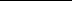 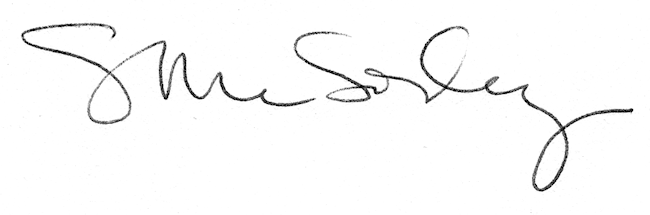 